OVKW KBS 2019 – 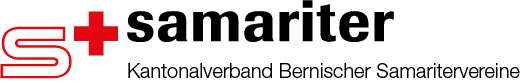 «Methodik/Didaktik»Erläuterungen zum Prozessplan:A) Die Ziele und der Ablauf werden anhand von Flipcharts präsentiert und erläutert (erstellt durch Klassenlehrer).B) Es werden 6 Gruppen à 2 Personen gebildet. Die Gruppeneinteilung erfolgt durch den Klassenlehrer oder durch die Teilnehmer.	Unterlagen: 	B - Einstiegsspiel Rot-Weiss - AnleitungC) Erkläre den TN, was eine Gruppen-Rallye ist (siehe Erklärung C - Gruppen-Rallye und Ablauf OVKW). Anschliessend verteilst du das Arbeitsblatt Gruppen-Rallye Standortbestimmung (Phase 1). Dieses Blatt wird von jedem TN selbständig bearbeitet. Jeder TN hat dafür 15 Minuten Zeit. Anschliessend werden die TN in drei Gruppen gemäss Selbsteinschätzung Vorkenntnisse Methoden (Punkt 6) eingeteilt. 	Jede Gruppe beinhaltet folgende Personen: Eine Person mit gutem Vorwissen, zwei mit durchschnittlichem Vorwissen und eine mit geringem Vorwissen. 	Unterlagen:	C - Gruppen-Rallye - Methode	C - Gruppen-Rallye: Ablauf OVKW 	C - Gruppen-Rallye Standortbestimmung - ArbeitsblattD) Du hast vorgängig vier Arbeitsposten (Werkstatt) eingerichtet (Phase 2). Die drei Gruppen verteilen sich selbständig auf die einzelnen Arbeitsposten. In den 120 Minuten müssen sämtliche Werkstattposten besucht werden.	Unterlagen: 	D - Werkstatt - Ablauf E)	Werkstattposten: Fallbeispiel auf Samariterstufe «Allergie»	Unterlagen: 	E: Fallbeispiel auf Samariterstufe «Allergie» - Auftrag	E: Fallbeispiel Allergie	E: Fallbeispiel - Schematabelle zum Ausfüllen 	E: Fallbeispiel - Brainstorming Mehrwert 	E: Taschenbuch der KV Freiburg und Glarus F)	Werkstattposten: Puffer-Methoden	Unterlagen:	F - Puffer-Methoden - Arbeitsauftrag	F - Puffer-Methoden - Anleitung G)	Werkstattposten: kahoot!	Unterlagen:	G - kahoot.it - Arbeitsauftrag	G - kahoot.it - Anleitung	kahoot.com - Onlinedienst H)	Werkstattposten: Methodenskript	Unterlagen:	H - Methodenskript - Arbeitsauftrag	H - Methodenskript 	H - ABCDE-SchemaI)	Zielüberprüfung / Reflexion	Die Zielüberprüfung ist die 3. und 4. Phase der Gruppen-Rallye-Methode. Jede Gruppe führt ihr kahoot!-Quiz durch.	Unterlagen:	I - Zielüberprüfung / ReflexionK)	Kläre noch offene Fragen.LernzieleJede/r Teilnehmende:wendet im Werkstattunterricht verschiedene Methoden anerlebt und reflektiert Methoden mit neuen Lernmedienwendet in der Praxis die neuen Methoden an oder erläutert die Umsetzung in die PraxisTeilnehmerkreisJugendtrainer/innen SSBKursleiter/innen SSBSamariterlehrer/innen SSBThemenRot-Weiss SpielGruppenrallyekahoot.itABC MethodeGruppengrösseDer Prozessplan ist auf die Idealgrösse von 12 Teilnehmenden ausgelegt.BemerkungenDie Teilnehmenden bringen Smartphone, Tablett, Laptop oder ähnliches mitlesen das Skript «Methoden-Skript» (muss elektronisch an die Teilnehmenden versandt werden)MaterialFlipchart / Stifte / KartenUnterlagen OVKW (Arbeitsblätter, Aufträge, etc.)PC mit InternetverbindungZeitmesserLegende AktivitätLegende AktivitätLegende AktivitätLegende AktivitätLegende AktivitätLegende Aktivität1 = Kursleiter ist aktiv - Teilnehmer sind passiv (z.B. Referat)2 = Kursleiter ist mehr aktiv als Teilnehmer (z.B. Lehrgespräch)2 = Kursleiter ist mehr aktiv als Teilnehmer (z.B. Lehrgespräch)3 = Teilnehmer sind mehr aktiv als Kursleiter (z.B. Gruppenarbeit)3 = Teilnehmer sind mehr aktiv als Kursleiter (z.B. Gruppenarbeit)4 = Teilnehmer sind alle gleich aktiv (z.B. Gruppenpuzzle)Legende AusbildungsstufenLegende AusbildungsstufenLegende AusbildungsstufenLegende AusbildungsstufenLegende AusbildungsstufenLegende AusbildungsstufenAnl. = AnlernstufeAnl. = AnlernstufeFst. = FestigungsstufeFst. = FestigungsstufeAnw. = AnwendungsstufeAnw. = AnwendungsstufeZeitMin.Thema / InhaltSozialformMethodeAktivitätAktivitätAktivitätAktivitätStufenStufenStufenMaterialZeitMin.Thema / InhaltSozialformMethode1234Anl.Fst.Anw.Material10’A) BegrüssungBekanntgabe der LernzieleAblauf der Sequenz vorstellenSeminarräumlichkeiten erklärenKursleitung stellt sich vorKlassePräsentationXXFlipchartTageszieleZeitplan20’B) EinstiegsspielRot-Weiss-SpielKlasseSpielXXSpielerklärung20’C) GruppenrallyeEs werden drei Gruppen gebildetGruppenEinzelarbeitXXBeschreibungGruppenrallye120’D) WerkstattGruppeWerkstattXXBeschreibung Werkstatt  E) Posten: FallbeispielDurchführung eines Fallbeispiels mit Hilfe von Schemas. Ebenfalls wird der Mehrwert dieses Fallbeispiels überprüft.GruppeXXArbeitsauftrag, Fallbeispiel, Taschenbuch, Schematabelle zum Ausfüllen, Brainstorming  F) Posten: Puffer-MethodenVerschiedene Puffer-Methoden ausprobierenGruppeXXArbeitsauftrag, Anleitung Puffer-Methoden, Puffer, Flipchart  G) Posten: kahoot.itMit Hilfe des Onlinedienstes kahoot! ein Quiz erstellenGruppeXXArbeitsauftrag, Anleitung zu kahoot!, PC mit Internetverbindung, Flipchart   H) Posten: Methoden-SkriptMit Hilfe des Methodenskript eine Samariterübung zum Thema ABCDE-Schema erstellenXXArbeitsauftrag, Methodenskript, Flipchart, StifteZeitMin.Thema / InhaltSozialformMethodeAktivitätAktivitätAktivitätAktivitätStufenStufenStufenMaterialZeitMin.Thema / InhaltSozialformMethode1234Anl.Fst.Anw.Material25’I) Zielüberprüfung / ReflexionZielüberprüfung mit den Teilnehmern.Jede Gruppe führt ihr kahoot!-Quiz durchKlassekahoot.itXXZugang zum kahoot!-Game15’K) Feedback und Abschluss der SequenzKlasseDiskussionXX